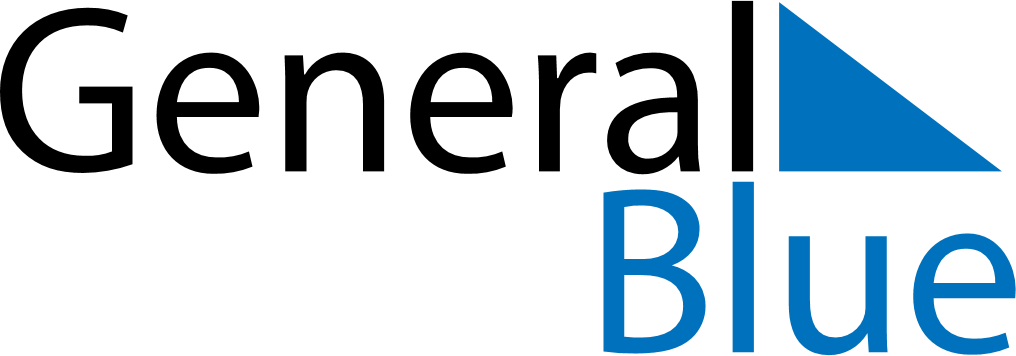 January 2024January 2024January 2024January 2024RussiaRussiaRussiaSundayMondayTuesdayWednesdayThursdayFridayFridaySaturday1234556New Year’s DayNew Year Holiday7891011121213Christmas DayNew Year Holiday1415161718191920212223242526262728293031